B4.4 Bioenergetics – Knowledge organiserTopic 1 – Photosynthetic reactionTopic 1 – Photosynthetic reactionTopic 1 – Photosynthetic reaction1Photosynthesisword equation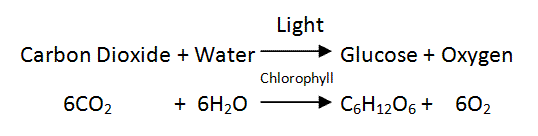 2Photosynthesis symbol equation                      light6CO2 + 6H2O  C6H12O6 + 6O2                    chlorophyll3PhotosynthesisAn ENDOTHERMIC reaction in which energy is transferred from the environment to the chloroplasts by light.Topic 2 – Rate of photosynthesisTopic 2 – Rate of photosynthesisTopic 2 – Rate of photosynthesisTopic 2 – Rate of photosynthesis1Rate of photosynthesisThis is affected by temperature, light intensity, carbon dioxide concentration and the amount of chlorophyll.This is affected by temperature, light intensity, carbon dioxide concentration and the amount of chlorophyll.2Limiting factorsResources that limit the growth, abundance or distribution of an organism.Resources that limit the growth, abundance or distribution of an organism.3Limiting factor graphsLightAs the light intensity increases so does the rate of photosynthesis until the rate remains the same.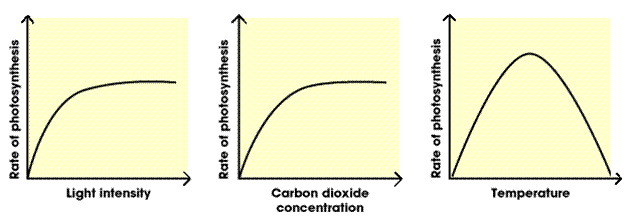 A: light intensity is the limiting factorB: CO2 concentration & temperature are the limiting factorsCarbon dioxide As the carbon dioxide concentration increases, so does the rate of photosynthesis, until the rate remains the same.A: CO2 concentration is the limiting factorB: light intensity & temperature are the limiting factorsTemperatureAs the temperature increases, so does the rate of photosynthesis.  It then reaches its optimum temperature, then the rate of photosynthesis decreases.High temperatures change the shape of enzymes. If the temperature gets too high the enzyme will be denatured.Temperature is the limiting factor.TemperatureAs the temperature increases, so does the rate of photosynthesis.  It then reaches its optimum temperature, then the rate of photosynthesis decreases.High temperatures change the shape of enzymes. If the temperature gets too high the enzyme will be denatured.Temperature is the limiting factor.4Inverse proportionEconomicsLight intensity obeys an inverse square law.  This means that if you double the distance of the light source from the plant, you quarter the intensity.Limiting factors are important in the economics of enhancing the conditions in greenhouses to gain the maximum rate of photosynthesis while still maintaining profit.Light intensity obeys an inverse square law.  This means that if you double the distance of the light source from the plant, you quarter the intensity.Limiting factors are important in the economics of enhancing the conditions in greenhouses to gain the maximum rate of photosynthesis while still maintaining profit.Topic 3 – Uses of glucose from photosynthesisTopic 3 – Uses of glucose from photosynthesisTopic 3 – Uses of glucose from photosynthesis1RespirationPlants use glucose for aerobic respiration.2Converted to starchGlucose gets converted to and stored as insoluble starch.3Produce fats or oilGlucose is used to produce fat or oil for storage.4Produce celluloseGlucose is used to produce cellulose, which strengthens the cell wall.5Produce amino acidsGlucose is used to produce amino acids for protein synthesis.  Plants also use nitrate ions that are absorbed from the soil.Topic 4 – Aerobic & anaerobic respirationTopic 4 – Aerobic & anaerobic respirationTopic 4 – Aerobic & anaerobic respiration1RespirationCan take place in cells either AEROBICALLY (with oxygen) or ANAEROBICALLY (without oxygen), to transfer energy.2Aerobic respiration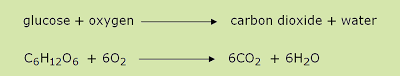 3Anaerobic respiration in muscles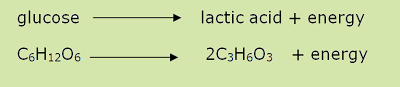 As the oxidation of glucose is incomplete, much less energy is transferred for use.4Anaerobic respiration (plants & micro-organisms)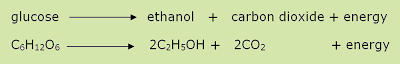 In yeast cells this is called fermentation and has economic importance in the manufacturing of bread and alcoholic drinks.Topic 5 – Response to exerciseTopic 5 – Response to exerciseTopic 5 – Response to exercise1Heart rateThis increases pumping MORE blood around the body.2Breathing rateThis increases to take in MORE oxygen.3Breath volumeThis increase to take in MORE oxygen in each breath.These increase to supply the muscles with MORE oxygenated blood for respiration.These increase to supply the muscles with MORE oxygenated blood for respiration.These increase to supply the muscles with MORE oxygenated blood for respiration.4Oxygen debtIf insufficient oxygen is supplied to the muscles, anaerobic respiration takes place.  The incomplete oxidation of glucose causes a build up of lactic acid and an oxygen debt.  This is the amount of extra oxygen the body needs after exercise to react with the lactic acid and remove it from the cells.5Lactic acidProduced during long periods of vigorous activity.  It causes muscles to become fatigued and stops them contracting efficiently.Topic 6 – MetabolismTopic 6 – MetabolismTopic 6 – Metabolism1MetabolismThe sum of all the reactions in a cell or the body.The energy transferred by the respiration in cells is used for the continual enzyme controlled processes that synthesise new molecules.2Metabolism includes:Conversion of glucose to starch, glycogen and cellulose .  The formation of lipid molecules from a molecule of glycerol and 3 molecules of fatty acids.  The use of glucose and nitrate ions to form amino acids which in turn are used to synthesis proteins, Respiration,  Breakdown of excess proteins to form urea for excretion.